Gran Canaria, Spania- Bungalows Vista OasisComplexul Vista Oasis este situat la 5 minute de mers cu masina fata de centrul statiunii Playa del Inglés, Spania. Aeroportul Gran Canaria este localizat la o distanta de 28 km. Hotelul asigura transport gratuit catre plaja Maspalomas.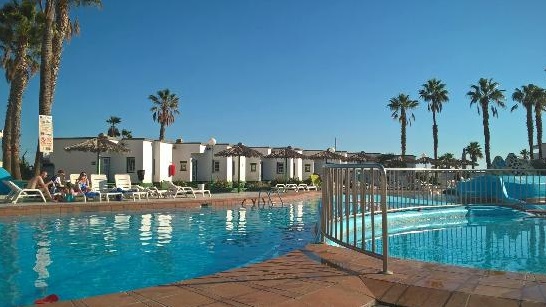 Complexul Vista Oasis dispune de piscine exterioara, restaurant bufet propriu si café bar cu terasa si zona speciala pentru Wi-fi gratuit. Saptamanal au loc show-uri de divertisment si muzica Live.Bungalow-urile Vista Oasis au camere luminoase, zona living cu canapea , chicineta cu frigider si baie privata. Acces TV contracost.Tarife de persoana in camera dubla- fara taxe de aeroport.Tarifele au aplicata reducerea de 15%- valabila pentru rezervari efectuate pana pe 31.10.2016.Servicii incluse: Cazare 7 nopti       Masa in functie de varianta aleasa        Bilet de avion dus/intors  Transfer aeroport-hotel-aeroport             Asistenta turistica localaServicii neincluse:   Taxa aeroport (125euro/persoana)          Asigurare medicala si storno         Intrare la obiectivele turistice                      Alte taxe si cheltuieli personaleTip de cameraStudioStudioStudioStudioBungalow cu 1 dormitorBungalow cu 1 dormitorBungalow cu 1 dormitorBungalow cu 1 dormitorTip de masafara masamic dejundemipensiuneAll Inclusivefara masamic dejundemipensiuneAll Inclusive18.0642946449654543246749954825.0642946449654543246749954802.0742946449654543246749954809.0742946449654543246749954816.0745348852056945649152357223.0745348852056945649152357230.0745348852056945649152357206.0845348852056945649152357213.0845348852056945649152357220.0844347850955844648151356227.0842946449654543246749954803.0942946449654543246749954810.0942946449654543246749954817.0942946449654543246749954824.09429464496545432467499548